KANDAVAS PILSĒTAS PIRMSSKOLAS IZGLĪTĪBAS IESTĀDE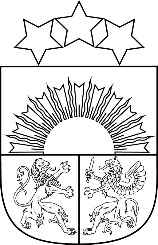 “ZĪĻUKS”Izglītības iestādes reģistrācijas Nr. 4301901616Nodokļu maksātāja reģistrācijas Nr. 90000050975Raiņa iela 14, Kandava, Tukuma novads, LV-3120Tālrunis 63182061,                               www.tukums.lv; www.kandavasziluks.lv     e-pasts: pii.ziluks@inbox.lvIEKŠĒJIE NOTEIKUMI24.08.2021.										Nr.12 Kārtība, kādā veicami epidemioloģiskās drošības pasākumi Iestādē, lai ierobežotu Covid-19 infekcijas izplatībuIzstrādāti saskaņā ar Ministru kabineta 17.08.2021.noteikumu Nr. 565 Grozījumi Ministru kabineta 2020. gada 9. jūnija noteikumos Nr. 360 "Epidemioloģiskās drošības pasākumi Covid-19 infekcijas izplatības ierobežošanai" VI1 nodaļuVisiem izglītojamo vecākiem/likumiskajiem pārstāvjiem (turpmāk tekstā – vecāki) jāievēro noteiktā kārtība, lai tiktu ierobežota COVID-19 vīrusa izplatība:uz Iestādi izglītojamo var vest tikai tad, ja viņš ir vesels, nav novērojamas elpceļu infekcijas slimību pazīmes (drudzis, klepus, elpas trūkums);vecāki vai personas, kas atved un paņem izglītojamos, uz Iestādi izglītojamos var vest tikai tad, ja paši ir veseli, viņiem nav novērojamas elpceļu infekcijas slimību pazīmes (drudzis, klepus, elpas trūkums);izglītojamo klātbūtne iestādē netiek pieļauta, ja bērns un ģimene  bijuši kontaktā ar Covid-19 saslimušajiem vai kontaktpersonām;aizliegts izglītojamajam nest līdzi no mājām jebkādus priekšmetus (tostarp, rotaļlietas, ēdienu, lūpu krāsas, krēmus u.c.);Iestādes teritorijā un telpās jāievēro distance no pārējiem apmeklētājiem un darbiniekiem, ja nav noteikts kā citādi (skat. Pielikums Nr.1);stingri ievērot ierašanos pa savas grupas ārdurvīm, un nepārvietoties pa citām iestādes telpām, ja nav noteikts kā citādi;ienākot Iestādes telpās vecākiem jānodezinficē rokas ar spirtu saturošiem roku dezinfekcijas līdzekļiem (izvietoti pie ieejas durvīm);izglītojamos no rītiem atvedot un vakarā paņemot, neuzturēties grupu garderobēs, neveidot drūzmēšanos Iestādes telpās un teritorijā, ja nav noteikts kā citādi;aizliegts izglītojamo vecākiem uzturēties grupas telpā;vecākiem jāinformē Iestāde par izglītojamā prombūtnes iemeslu (grupu WhatsApp), nekavējoties (2.stundu laikā) jāinformē Iestādes medmāsa (tālr.nr. 226564919) vai vadītāja (tālr.nr.29149340), ja izglītojamam konstatēta Covid-19 infekcija;Izglītības ieguves procesu organizē klātienē, ievērojot šādus pamatprincipus darbiniekiem- (Informēšana, distancēšanās, higiēna, personas veselības stāvokļa uzraudzība).ja izglītojamajam, atrodoties Iestādē parādās akūtas jebkādas infekcijas slimības pazīmes:izglītojamais tiek izolēts atsevišķā telpā;atbildīgais darbinieks informē izglītības iestādes vadītāju, medmāsu;iestāde sazinās ar izglītojamā vecākiem, kas nekavējoties ierodas pēc izglītojamā;vecāki telefoniski kontaktējas ar savu ģimenes ārstu;Izglītojamais tiek ārstēts atbilstoši veselības stāvoklim un atgriezties Iestādē drīkst saskaņā ar ārstējošā ārsta norādījumiem.ja tiks konstatēts COVID-19 infekcijas gadījums, kas būs saistīts ar Iestādi, iestādes vadītāja sazinās ar SPKC reģionālo epidemiologu un rīkojas atbilstoši SPKC noteiktajiem īpašajiem pretepidēmijas pasākumiem atbilstoši konkrētajai situācijai un kopā ar iestādes dibinātāju lemj par karantīnas noteikšanu iestādē;Aktualitātes, ieteikumus un rekomendācijas par drošības pasākumiem iestādē, lai ierobežotu Covid-19 infekcijas izplatību, vecāki saņems aplikācijas Whatsapp grupās.Visiem Iestādes darbiniekiem jāievēro noteiktā kārtība, lai tiktu ierobežota COVID-19 vīrusa izplatība:ja Iestādes darbiniekam, veicot darba pienākumus, parādās akūtas elpceļu infekcijas slimības pazīmes (drudzis, klepus, elpas trūkums), darbinieka pienākums ir pārtraukt darba pienākumu veikšanu un doties mājās, telefoniski informēt Iestādes atbildīgo personu un sazināties ar ģimenes ārstu, lai vienotos par turpmāko ārstēšanas režīmu;darbinieks var atgriezties darbā tikai ar ārsta norādījumu (kad ārsts ir noslēdzis darbnespējas lapu);darbiniekam nekavējoties (2 stundu laikā) jāinformē Iestādes vadītāja (tālr.nr.29149340) ja pašam konstatēta Covid-19 infekcija;visiem Iestādes darbiniekiem jāievēro pastiprinātus higiēnas pasākumus, pamatojoties uz Veselības ministrijas, Slimību profilakses un kontroles centra, Izglītības un zinātnes ministrijas ieteikumiem un rekomendācijām un Iestādē noteikto kārtību;darbiniekiem, kuri strādā tiešā saskarsmē ar izglītojamajiem, jāveic bērnu veselības uzraudzība (temperatūras mērīšana), jāinformē Iestādes māsa vai vadītāja un izglītojamo vecāki, ja konstatē elpceļu infekcijas pazīmes izglītojamajam;iestādes medmāsai jākontrolē pastiprinātu higiēnas pasākumu ievērošanu;jāorganizē mācību procesu izglītojamajiem vienas grupas ietvaros, nostiprinot apgūtās zināšanas atbilstoši pirmsskolas programmas prasībām; Ja grupā noteikta karantīna - attālināto mācību īstenošanu nosaka Iestāde. ( Pielikums Nr.2)pārvietojoties Iestādes iekštelpās, jāizvairās no saskarsmes ar citām iestādes grupām un ārā jāatrodas savos noteiktajos laukumos.Ēdināšanas pakalpojuma sniedzēju darbinieki un piegādātāji virtuves telpās ienāk pa savu ieeju un iebrauc Iestādes saimnieciskajā teritorijā.Iestādes vadītājai nekavējoties (2 stundu laikā) jāinformē Izglītības pārvaldes vadītāja, ja Iestādē kādam izglītojamam vai darbiniekam konstatēta saslimstība ar Covid-19 infekciju.Iekšējie noteikumi stājas spēkā ar 2021. gada 1. septembri un ir spēkā līdz valstī noteiktajiem ārkārtas situācijas ierobežojumu atcelšanai.Vadītāja 		Dina TauriņaPielikums Nr.1Iekšējie noteikumi  Nr.12 “Kārtība, kādā veicami epidemioloģiskās drošības pasākumi iestādē, lai ierobežotu Covid-19 infekcijas izplatību”Papildus kārtības noteikumi vecākiem/ aizbildņiem infekcijas izplatības ierobežošanaiSakarā ar valstī epidemioloģiskās situācijas pasliktināšanos un Covid – 19 izplatības riskiem izglītības iestāžu darba vidē, mūsu iestāde ir ieviesusi šādus ierobežojumus:Apmeklējot pirmsskolas izglītības iestādi, vecākiem jālieto sejas maskas.Bērni tiks saņemti un atdoti pie ārdurvīm,  iepriekš sazinoties ar grupas skolotāju (maiņu skolotāju vārds būs izlikts pie ārdurvīm saziņai);Atbilstoši laika apstākļiem, bērnus varēs saņemt laukumā;Mazo grupu bērnus vecāki noģērbj garderobē un nodod grupas audzinātājai, lieki neuzkavējoties (“Cālēni”, “Ežuki”, “Mārītes”);Grupās “Zvaigznītes”, “Lācēni” vecāki no rīta pie garderobes durvīm, nodod, saņem bērnu, iepriekš sazinoties ar skolotāju. Skolotāja noģērbj (saģērbj) bērnu.Vadītāja 							D.TauriņaPielikums Nr.2 20.03.2020. Nr.21 Izstrādāta, pamatojoties uz VISC 19.03.2020. vadlīnijām vispārējās un profesionālās izglītības iestādēm attālinātu mācību īstenošanai un metodiskajiem ieteikumiem valsts noteiktās ārkārtas situācijas laikā.Kārtība, grupas karantīnas gadījumā, par attālinātu mācību īstenošanu Kandavas pilsētas PII ”Zīļuks”Mācību procesa nodrošināšana un darba organizācija pirmsskolā.Strādājot ar 1,5- 4 gadus un 5 - 6 gadus veciem bērniem, pirmsskolas pedagogi īsteno mācību procesu attālināti, atgriezeniskās saites nodrošināšanai un tūlītējai saziņai ar bērnu vecākiem izmantojot www.eliis.lv un mobilo lietotni WhatsApp.Pirmsskolas pedagogi, īstenojot attālināto mācību procesu 1,5-4 gadus veciem bērniem, sagatavo vecākiem vispārīgus ieteikumus un konkrētus mācību materiālus izmantošanai mājās jebkurā laikā.5- 6 gadīgo bērnu grupu pirmsskolas pedagogi izvērtē mācību satura plānojumu, vienojas par tēmām, kuras ir vieglāk apgūstamas attālināti ar dažādu mācību metožu un darba organizācijas formu palīdzību. Plānojumā tiek ņemts vērā, ka apgūstamais mācību apjoms var tikt samazināts līdz pat 50%.Pirmsskolas pedagogi strādā starpdisciplināri. Plānojot mācību saturu, pirmsskolas pedagogi vienojas par mēneša tēmu un sagatavo nedēļas plānu ar ieteicamajiem uzdevumiem/ 2 rotaļnodarbībām/ aktivitātēm, kopīgas darbošanās iespējām, kuras bērni kopā ar kādu no ģimenes locekļiem var veikt kopā, brīžos, kad tas ir iespējams.Plānojot nedēļas darba plānu, vecākiem tiek norādīts: veicamais uzdevums;ieteicamais mācību līdzekļu vai materiālu pielietojums, piedāvājot izvēles iespējas;internetā atrodamās saites uz video, attēliem un citiem papildmateriāliem;ieteikumi/ komentāri par ieteicamo ikdienas darbību sasaisti ar apgūstamo mācību saturu.Pirmsskolas pedagogi nodrošina atgriezeniskās saites saņemšanu un regulāru mācību darbu atbilstoši plānotajam nedēļas darbam, pārrunā ar vecākiem darbu izpildes procesu, nepieciešamības gadījumā palielinot mācību un brīvā laika pavadīšanas aktivitātes, uzdevumus.Gadījumos, ja ģimenei nav pieejama www.eliis.lv lietotne, pirmsskolas pedagogs pa telefonu informē bērna vecākus un vienojas par darbu saņemšanas un iesniegšanas kārtību, atgriezeniskās saites nodrošināšanu.Mācību sasniegumu rezultāti pirmsskolāTiek fiksēti, veikta to analīze, iegūtā atgriezeniskā saite tiek salīdzināta ar izvirzītajiem mērķiem, uzdevumiem, noskaidrojot attīstošos un bremzējošos faktorus;Pedagogi nodrošina regulāru atgriezeniskās saites saņemšanu (mutvārdos, rakstiski, telefona sarunā vai ierakstā, video u.c.), uzsverot pozitīvo un nozīmīgo audzēkņa darbībā, turpmāk vienojoties par darāmajiem darbiem un uzdevumiem, kā arī sniedzot konsultatīvo un emocionālo atbalstu audzēkņiem un viņu vecākiem vai izglītojamā likumiskajiem pārstāvjiem.Pedagogi veic:mutisku atgriezenisko saiti izglītojamajam un viņu vecākiem vai likumiskajiem pārstāvjiem, atbalsta katru apgūto prasmi un/vai iemaņu, sniedzot konsultācijas, dodot konkrētus ieteikumus par nākamo uzdevumu vai darbību www.eliis.lv lietotnē, ar mobilās lietotnes WhatsApp palīdzību un/vai pa tālruni.novērtēšanas ierakstus par izglītojamā mācību sasniegumiem katras lielās tēmas beigās  izdarot ierakstu www.eliis.lv lietotnē. Mācību jomās atbildoši 4 apguves līmeņiem:sācis apgūt (eliis.lv apzīmē ar burtu “SA”)turpina apgūt (eliis.lv apzīmē ar burtu “TA”)apguvis (eliis.lv apzīmē ar burtu “A”)apguvis padziļināti (eliis.lv apzīmē ar burtu “AP”)Pedagogi regulāri nodrošina saziņu ar izglītojamā vecākiem vai izglītojamā likumiskajiem pārstāvjiem, izmantojot eliis.lv lietotni, mobilo lietotni WhatsApp, saziņa pa tālruni, izglītojamā mācīšanās atbalstam.Vadītāja 							D.Tauriņa